Module Home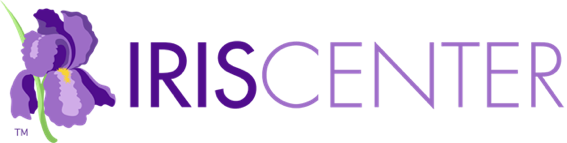 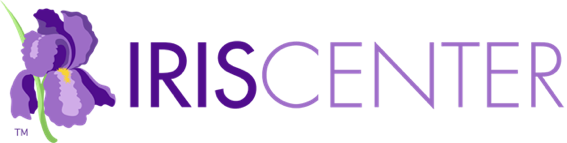 Module Description: This module explores in detail the assessment procedures integral to RTI. It also outlines how to use progress monitoring data to determine whether a student is meeting the established performance criteria or whether more intensive intervention is needed (est. completion time: 2 hours).ChallengeVideo: During the previous academic year, the S-Team members…Initial ThoughtsWhat is RTI?How will teachers initially identify struggling readers?How will teachers determine which students need more intensive instruction?Perspectives & ResourcesModule ObjectivesHave a grasp of the available options regarding assessment and identification for RTIUnderstand the assessment process at each tier in the RTI approachKnow how to interpret the assessment data and make informed instructional and placement decisionsPage 1: A Quick Overview of RTIResponse to intervention (RTI) is a general prevention approach…Research ShowsFor instance, RTI… [bullet points]Link: research-validated practices [definition]Components of RTILink: standard protocol approach [definition]RTI consists of the following components… [bullet points]Link: To learn more about the Standard… [drop-down menu]Link: empirically validated [definition]Link: RTI (Part 1): An Overview [IRIS Module]The Importance of Assessment in the RTI ApproachThe four primary functions of RTI assessment are… [bullet points]For Your InformationPage 2: Universal Screening ComponentsUniversal screening is the administration of an assessment to…These decisions relate to the following factors… [bullet points]FrequencyTime Administered/Purpose [table]MeasureLink: alternate versions [definition]These assessments include, but are… [bullet points]Audio: Listen as Alfredo Artiles describes an example that…CriteriaThe criteria for two types of universal screening… [bullet points]Keep in MindPage 3: Identification of Struggling ReadersVideo: Click on the movie below to learn about Rosa Parks’s…Universal Screen Assessment Options/Rosa Parks’s Decisions [table]Administration of the Universal ScreeningAudio: Listen as Mrs. Hernandez administers a first-grade Dolch…Audio: Listen as Mrs. Hernandez administers a first-grade Dolch…Decision-Making Based on the Universal Screening ResultsActivityLink: Click to view results for… [drop-down menu]Link: View feedback [drop-down menu]Page 4: Tier 1 ComponentsBroadly speaking, all students receive Tier 1 services…High-Quality InstructionLink: effective instruction [definition]Link: research-validated practices [definition]Link: RTI (Part 3): Reading Instruction [IRIS Module]Frequent Progress MonitoringIt is crucial to understand that Tier 1 data may be… [bullet points]CBM is useful in making tier decisions for… [bullet points]Research ShowsLink: Progress Monitoring: Reading [IRIS Module]Selecting a MeasureLink: Click to view a list of available… [web page]Video: View the video below for a demonstration…Audio: Listen as Leonard Baca discusses the…Audio: Listen to Alfredo Artiles discuss concerns…Link: Click to see a sample CBM… [drop-down menu]Link: Click for a blank graph [PDF]For Your InformationPage 5: The Tier 1 Decision-Making ProcessOn the previous page, we discussed how to implement…Link: rate of growth [definition]Link: performance level [definition]Rate of GrowthDetermine the SlopeYou will need the following pieces of… [bullet points]Link: Click to access the Slope Calculator… [pop-up tool]Evaluate Student Rate of GrowthNext, the teacher should compare each… [bullet points]ActivityLink: Click to begin [web page]Performance LevelIdentify Expected Performance LevelLink: To learn more, click here [drop-down menu]Teacher’s Materials CenterLink: Short-Term Goal Calculator [pop-up tool]Link: Slope Calculator [pop-up tool]Link: Progress Monitoring Resources [web page]Link: Graph Paper [PDF]Page 6: Identifying Students Who Do Not Show Adequate Progress in Tier 1Video: Click on the movie to see how Mrs. Hernandez evaluates…Rate of GrowthDetermine DeJuan’s SlopeLink: Click to calculate DeJuan’s slope [pop-up tool]Evaluate DeJuan’s Rate of GrowthLink: Click if you would like to see the… [drop-down menu]Performance LevelIdentify DeJuan’s Expected Performance LevelLink: If you would like to see the… [drop-down menu]Evaluate DeJuan’s Performance LevelLet’s Review DeJuan’s Tier 1 PerformancePerformance Results for the Other StudentsLink: Click to see Megan and Jack’s data… [drop-down table]DeJuan/Megan/Jack [table]ActivityLink: LaToya’s Data [IRIS Activity]Link: Ryan’s Data [IRIS Activity]Page 7: Tier 2 ComponentsStudents who require Tier 2 intervention are those who did not respond…Targeted InterventionLink: RTI (Part 3): Reading Instruction [IRIS Module]Frequent MonitoringLink: Click to see an example [drop-down menu]RTI Tier Decision ProcessLink: dual-discrepancy approach [definition]Research ShowsTeachers will examine both performance level and… [bullet points]Performance Level/Rate of Growth/Outcome [table]In effect, evaluating performance level may first… [bullet points]In SummaryFor Your InformationPage 8: Identifying Students Who Do Not Show Adequate Progress in Tier 2Video: Click on the movie to discover how Mrs. Hernandez collaborates…Interpreting DataStudent/Data/Activity [table]Click to begin [IRIS Activity]Click to begin [IRIS Activity]Click to begin [IRIS Activity]Click to begin [IRIS Activity]Page 9: Tier 3 ComponentsStudents who fail to demonstrate adequate reading progress during…Intensive Individualized InterventionDepending on the school’s RTI plan, Tier 3 may… [bullet points]Link: Click to learn what must occur for… [drop-down menu]Frequent MonitoringGuiding InstructionDecision RulesPosition of the 4 Most Recent Data Points… [table]Link: Progress Monitoring: Reading [IRIS Module]Page 10: Assessment in Tier 3Video: Click on the movie below to find out what happens in Tier 3…EpiloguePage 11: References & Additional ResourcesSuggested module citationReferencesAdditional ResourcesPage 12: CreditsContent ExpertsModule DevelopersModule Production TeamMediaWrap UpSummary of the moduleAudio: Listen as Candy Justa, a kindergarten teacher, describes…Revisit your Initial Thoughts responsesAssessmentTake some time now to answer the following questions.You Have Completed This ModuleGive Us Your FeedbackLink: Module Feedback FormProfessional Development HoursLink: IRIS PD OptionsRelated Resources [link]       NOTES       NOTES       NOTES       NOTES       NOTES       NOTES       NOTES       NOTES       NOTES       NOTES       NOTES       NOTES       NOTES       NOTES       NOTES